                             	Knowledge Organiser 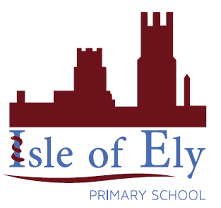                     	Year 4 – Spring Term A                       	DT – PavilionsVocabulary Vocabulary AestheticHow an object or product looks.CladdingA material put on top of another material for protection or to improve appearance.Design criteriaA set of rules to help designers focus their ideas and measure the success of them.Frame structureA way of building something so that the inside supports are built first and the outside covering is added afterwards.PavilionA decorative building or structure for leisure activities.ReinforceTo make a structure or material stronger, especially by adding another material to it.StableObject that does not topple over easily.Target audienceA person or particular group of people who the product is aimed at.Target customerA person or particular group of people who you expect to buy the product.ThemeAn idea or specific design that your product or structure is based on (e.g. space themed).Shapes for a frame structure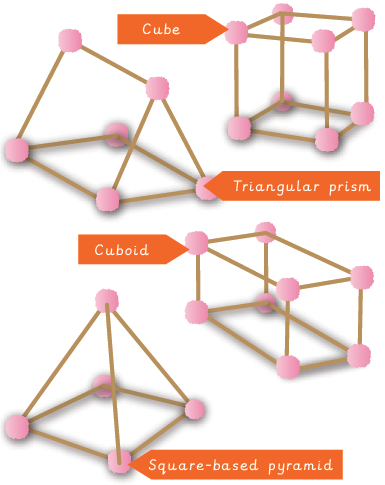 Textures for claddingTextures for claddingTextures for cladding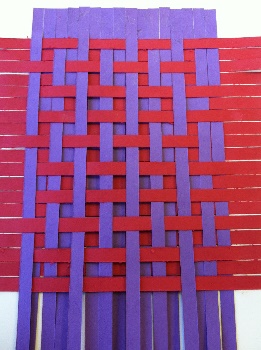 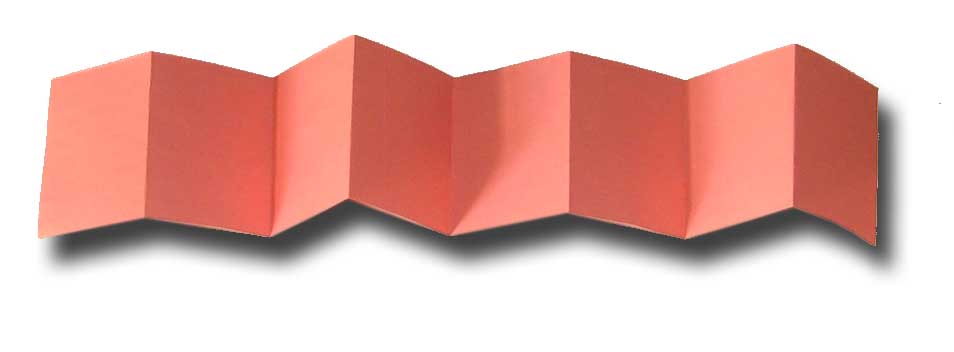 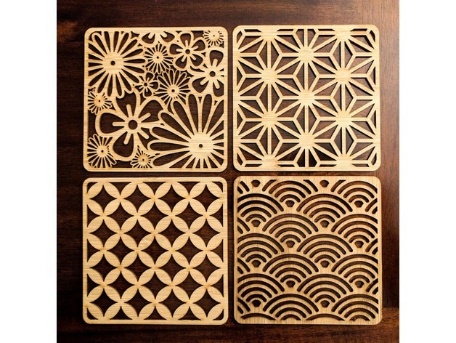 WeaveConcertinaCut-outs